NAME										HOUR		     SCORE		Reconstruction Notes (Reading Assessment)Chapter 2, Section 4The Nation Moves Toward Reunion (p. 55-56)What was the Freedmen’s Bureau and what were some specific things that it did for African Americans?																																							Fill in the T-Chart below with notes on the two different Reconstruction plans (include what was required as a part of each plan for southern states to be readmitted).     Pres. Andrew Johnson’s Plan			Radical Republicans’ PlanWhat did the 13th Amendment do?									In 1868, 				voted to impeach						, but the 				narrowly voted to NOT remove him from office.The Reconstruction South (p. 56-58)What did the Radical Republicans’ Reconstruction plan require?																																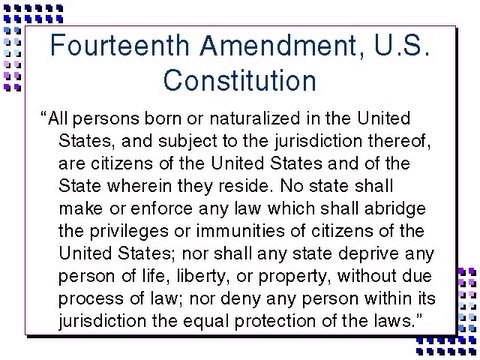 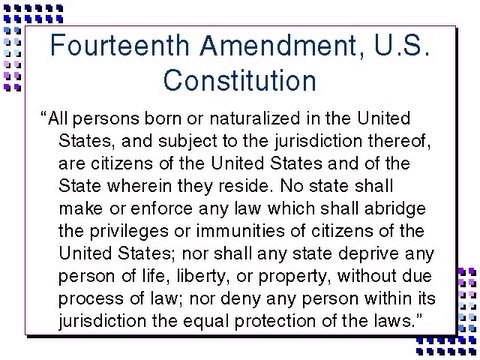 According to the 14th Amendment, who are citizens of the U.S.?  Also, identify what can’t be denied to citizens.																																														Identify two positive changes that came for African Americans during Reconstruction.																																											The Ku Klux Klan used 						against African Americans and prevented them from 				.The 15th Amendment prohibited voting denial based on				.Reconstruction Comes to an End (p. 58-59)Northerners lost interest in Reconstruction as focus shifted to 		failures, an 				downturn, and scandals from the			administration.What arguments did southern white Democrats offer to help them regain power in the South?																																									What was the controversy of the 1876 presidential election?  What compromise was reached to solve the controversy?																																																			Fill in the T-Chart below with details or viewpoints that support each argument.Reconstruction was a Success			Reconstruction was a Failure